Муниципальное дошкольное образовательное учреждение«Детский сад № 13 "Буратино" города Волжска Республики Марий ЭлПроекттема: «Профессии детского сада»Разработали: воспитатель гр. № 2 МДОУ №13 «Буратино»Короткова Е.Е.учитель-дефектолог Ершова Н.В.г. Волжск2019 г.Информационная характеристикаТип проекта: социально-коммуникативный, игровой, познавательно-исследовательский.                Длительность: краткосрочный (недельный).Разработчики данного проекта: Воспитатель МДОУ №13 «Буратино» - Короткова Е.Е.Учитель-дефектолог ДОУ №13 «Буратино» Ершова Н.В.Участники проекта: дети разновозрастной группы №2 (ЗПР), работники детского сада МДОУ № 13 «Буратино».Срок реализации проекта: 04.02.2019 – 08.02.2019 г. г. Цель проекта: формирование представлений у детей старшего возраста о труде сотрудников детского сада. Задачи проекта: Образовательные: - дать понятие слову – профессия;- расширять представления детей о профессиях людей, работающих в детском саду и значимости их труда в обществе.                  Воспитательные: -воспитывать уважение к людям труда, результатам их труда. -узнавать сотрудников детского сада, называть по имени, отчеству. Развивающие:- развивать логическое мышление, способствовать развитию воображения;- активизировать речь детей.Субъекты исследования: Дети с ЗПР, посещающие разновозрастную группу № 2.Объект исследования: Профессии детского сада.               Гипотеза:               Дети с ЗПР лучше запомнят профессии детского сада если:В работе с детьми будут широко использоваться игры и игровые упражнения по ознакомлению с профессиями.Эмоционально заинтересовать детей посредством экскурсии по рабочим местам работников детского сада. Взаимодействие и сотрудничество всех работников детского сада. АктуальностьПрактика работы показывает; у детей с ЗПР отмечает низкий уровень познавательной активности, поэтому педагогам необходимо использовать разнообразные методы и приемы работы для увеличения заинтересованности ребенка к изучаемому материалу. Для успешного запоминания и усвоения материала для детей с ЗПР подходит метод наглядного моделирования и использования настольно-печатных и сюжетно-ролевых игр.               Ожидаемые результаты:Сформированы представления детей о профессиях помощник воспитателя, медсестра, повар, дворник, кастелянша, прачка.  Понимают значения слова «профессия», «труд».  Умеют самостоятельно организовывать сюжетно-ролевые игры на основе имеющихся знаний о профессиях.  Владеют правилами поведения во время проведения экскурсии.Улучшилось качество речи, расширился словарный запас.Проблема значимая для детей, на решение которой направлен проект - ознакомление детей с профессиями не только в игровой, но и познавательно исследовательской и коммуникативной деятельности. Формы работы: 1) экскурсия; 2) игровая деятельность (настольно-печатные игры, сюжетно-ролевые игры, дидактические игры, театрализованные игры); 3) ООД;  4) Продуктивные виды деятельности - рисование, лепка, ручной труд. Продукт проектной деятельности: Выставка портреты сотрудников детского сада;Создание мини-фильма «Профессии детского сада»; Презентация продукта: чат группа «Солнышко» для родителей в WhatsApp.Этапы реализации проекта: I этап - подготовительныйПодбор и изучение необходимой литературы.Составление плана работы с детьми.Подбор игр и игровых упражнений.Составление плана проекта, определение сроков реализации.Договоренность с сотрудниками об экскурсии на рабочее место.   Определение даты экскурсии, подготовка к экскурсии на рабочем месте (рассказ о профессии в соответствии с возрастом детей).             II этап – основной.       1. Экскурсия по детскому саду.         2. Настольно-печатные игры: «Кому что нужно?», лото «Инструменты», «Профессии», «Парочки-пары (профессии)», «Четвертый лишний» и др.        3. Сюжетно-ролевые игры: «Больница», «Скорая помощь», «Детский сад», «Мастерская /инструменты».  III этап – заключительный (обобщение результатов).           1. Создание итогового продукта.          2. Выставка «Портреты сотрудников детского сада».Содержание проекта Заключение. В данном проекте мы подобрали маршрут и средства знакомства детей с профессиями детского сада. Учитывая, что ведущим видом деятельности дошкольника является игра, в ходе проекта были реализованы следующие формы игровой деятельности: игровые упражнения, подвижные, дидактические и сюжетные игры, игровые ситуации с игрушками, пальчиковые и театрализованные игры.	Главной целью проведенной работы было помочь детям познакомиться с профессиями сотрудников МДОУ. В результате комплекса проведенных мероприятий у детей появился положительное отношение к сотрудникам детского сада, создались доверительные отношения у педагогов с детьми и у детей между собой. Результаты социально-коммуникативного проекта позволяют сделать выводы о том, что выбранная проблема знакомства с профессиями детского сада ребенка является актуальной и имеет практическое применение. Приложения:Лепка: «Кастрюля»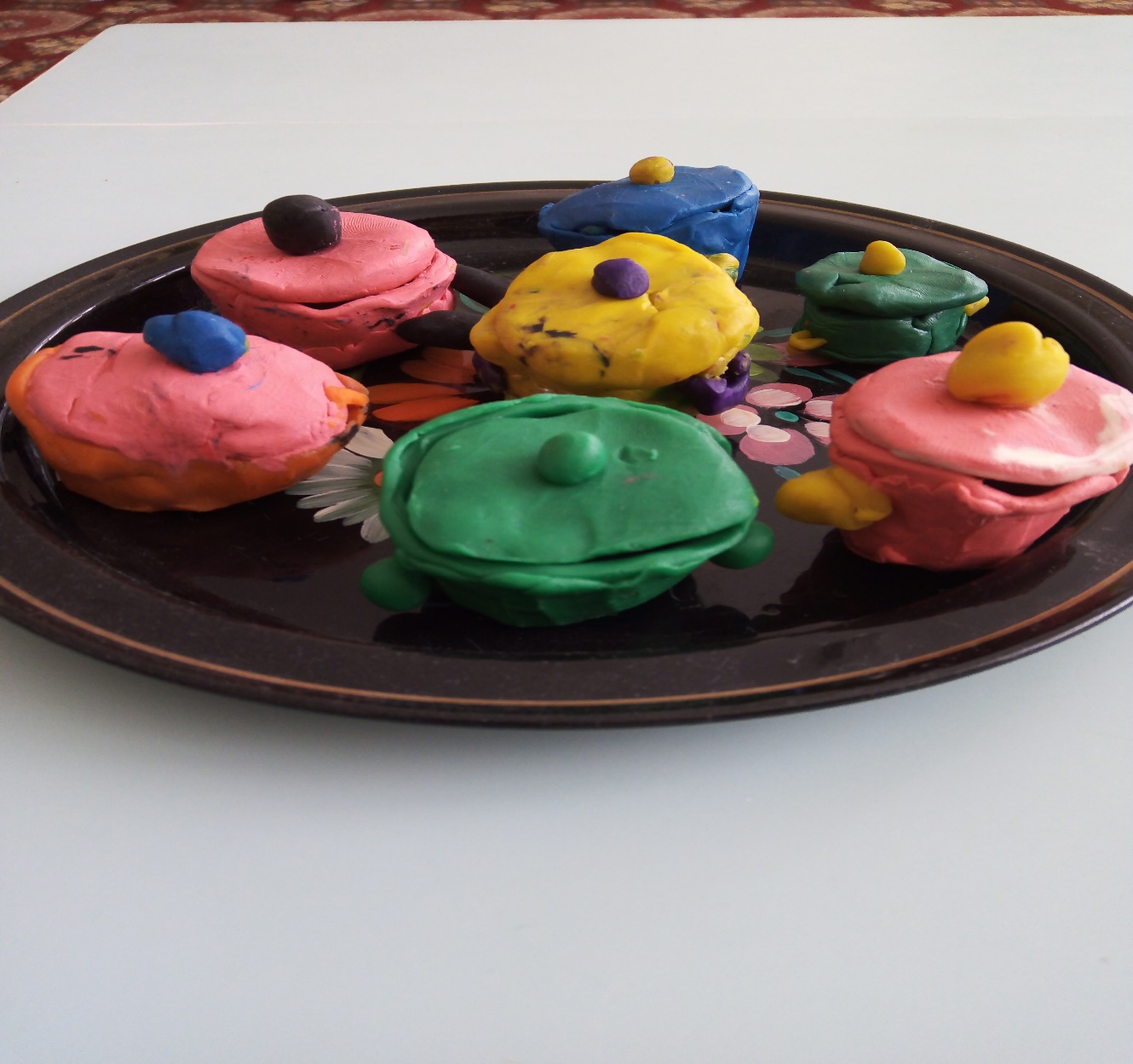 Выставка: «Портреты сотрудников детского сада».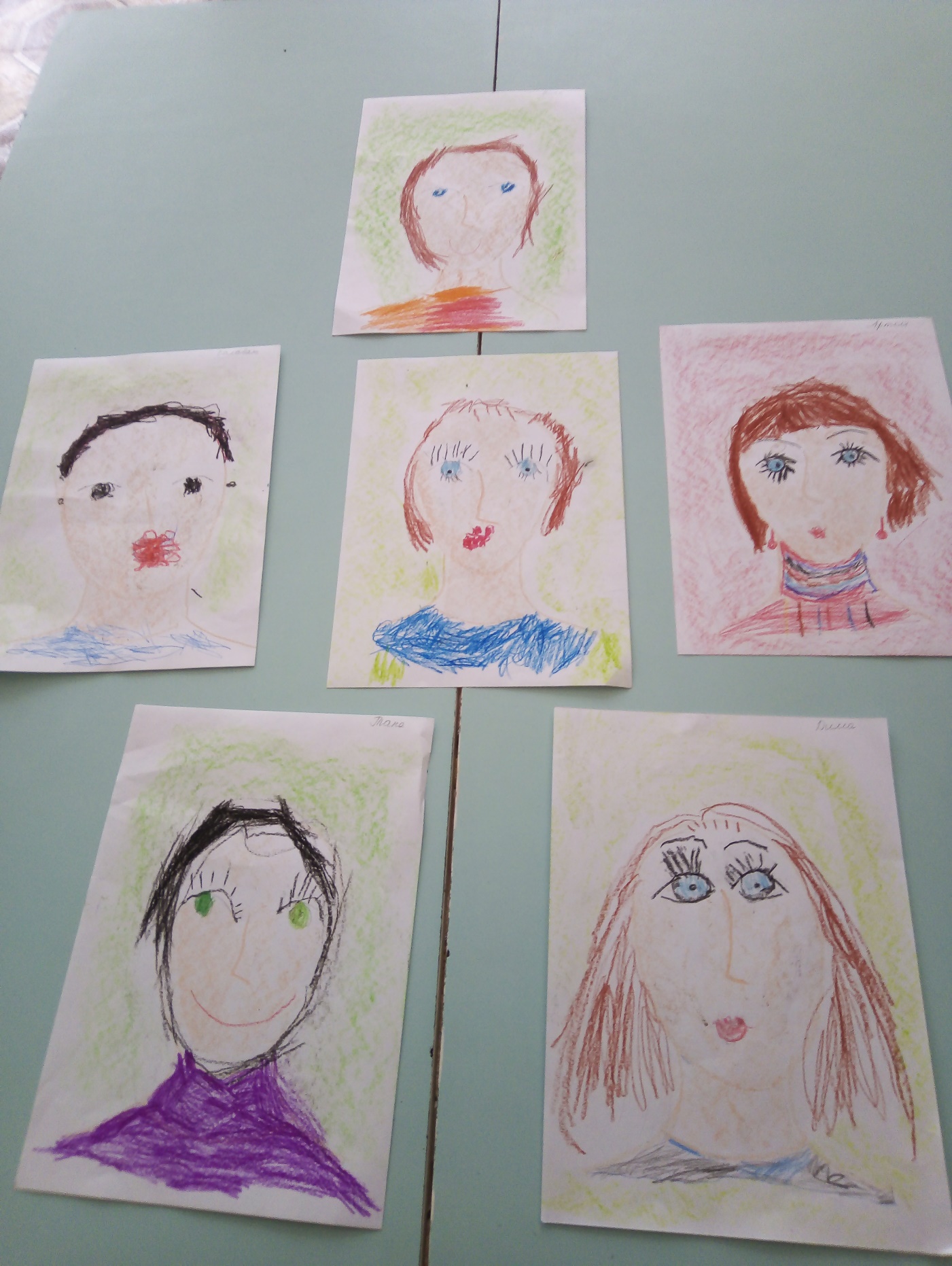 рассказ-описание «Профессии детского сада» по схеме: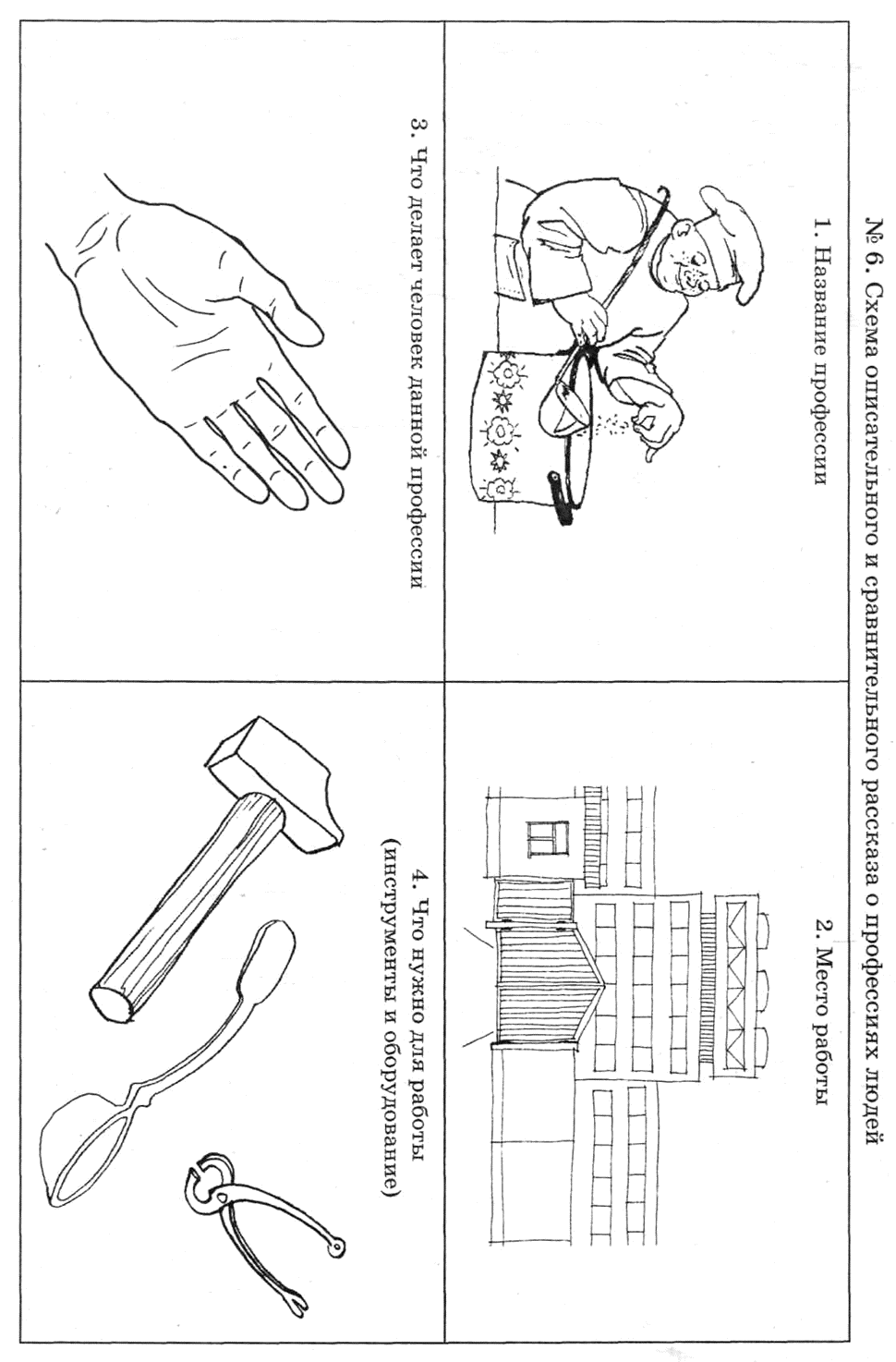 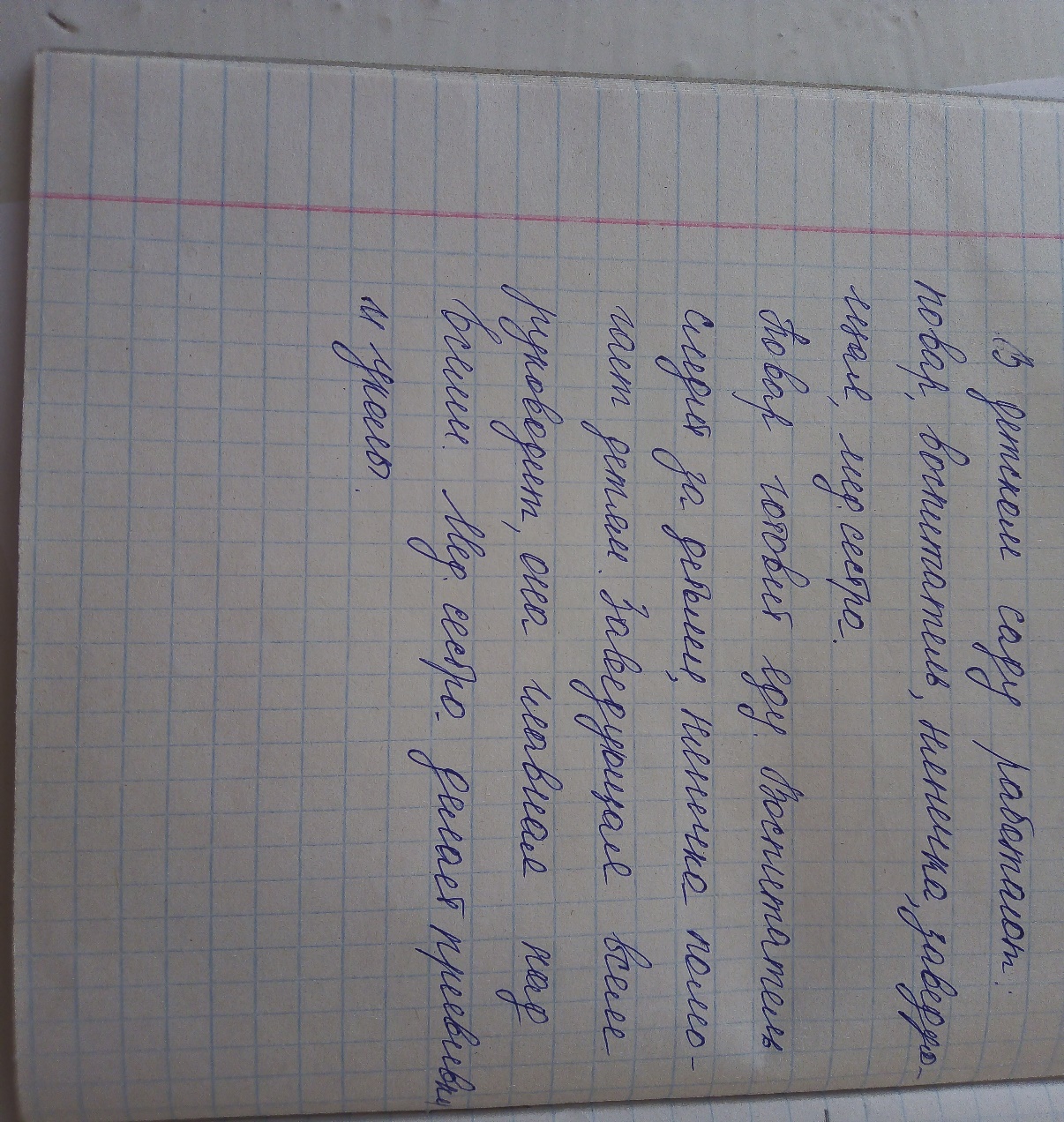 ЭтапыМероприятияДатаI этап: подгото-вительный.- Подбор материала по теме;- Предварительная работа с сотрудниками: договоренность с сотрудниками об экскурсии на рабочее место;- Подбор наглядно-дидактического материала; - Подбор художественной литературы, репродукций картин, иллюстраций; - Организация развивающей среды в группе.04.02.19 г.II этап: основной.- Экскурсия по рабочим местам сотрудников детского сада и рассказы сотрудников о своем рабочем месте и труде;- Настольно-печатная игра: лото «Инструменты»;- Знакомство с профессией: «Медсестра»;- Сюжетно-ролевая игра: «Больница», «Кукольный доктор»;- Д/у: «Что лишнее».- Д/и: «Что нужно для работы медсестре», «Можно и нельзя», «Что должно быть в аптечке»; - Познание (ФЭМП): Счет медицинских инструментов. Счет витаминок. - Безопасность: «Опасные лекарства», «Будь осторожен на прогулке» (подборка «Уроки безопасности»);- Чтение художественной литературы: А.Барто «Мы с Тамарой», «Очки», И. Токманова «Мне грустно, я сижу больной».04.02.19 г.II этап: основной.- Беседа о профессии «прачка».- Театрализованные игры «Делай как я».- Чтение художественной литературы: К. Чуковский «Мойдодыр». - Д/и: «Кому это нужно?».- Заучивание пословиц: «Чистота – залог здоровья», «Здоровье в магазине не купишь».- Знакомство с профессией помощник воспитателя. - Беседа «Чем занимается помощник воспитателя?».- Наблюдение за трудом помощника воспитателя. - Д/и: «Что нужно для работы помощника воспитателя?», «Кому что нужно для работы?».- Беседа: «Предметы – помощники». - Чтение и пересказ рассказа Н.Калининой «Помощники».- Рассматривание  столовой посуды. - Дежурство: сервировка стола с помощником воспитателя.-Х/б труд: протирание детских стульчиков.05.02.19 г.II этап: основной.- Беседа «Дворник д/с – дядя Лёня» (Чисто не там, где не убирают, а там, где не мусорят);- Наблюдение за работой дворника во время прогулок. -Знакомство с рабочим инвентарем дворника, его назначением.- Д/и: «Рабочие инструменты дворника», «Что за чем». - Безопасность «Осторожно, гололед!» (посыпание дорожки солью). - Чтение художественной литературы: Е.Благинина «Про дворников» (см. Н. Нищева стр. 300).-Знакомство с профессией слесарь.-Рассматривание инструментов слесаря: молоток, отвертка, ключи, дрель. - Пословицы и поговорки о труде: «Дело мастера боится», «Без труда не выловишь и рыбку из пруда».- Чтение художественной литературы: Б. Заходер «Слесарь» (стр. 300 Н.Нищева);- Мини-сочинение «Лопнула труба» (рассказ с продолжением)06.02.19 г.II этап: основной.  - Беседа «Профессия – повар». - Лепка «Кастрюля».- Д/и: «Сварим борщ и компот», «Угадай на вкус», «Принадлежности повара». - Чтение художественной литературы: С.Беляева «Спасибо поварам».- Настольно – печатная игра «Кем быть?» - Логоупражнение «Приготовили обед» (см. стр. 49 Е.А.Алябьева)-Безопасность: «Осторожно, электроприборы» (подборка «Уроки безопасности).-Беседа о профессии швеи. -Д/и: «Смотай все нитки в клубок».- Пальчиковая игра: «Наперсток» (см. стр.181 Н.Нищева). - Подвижная игра «Иголка, нитка, узелок». - Театрализованные игры «Делай как я».- Чтение художественной литературы: П.Синявский «Кастелянша».07.02.19 г.II этап: основной.- Беседа «Чем занимается воспитатель и дефектолог?». - Д/и: «Что нужно для работы воспитателя и дефектолога?», «Кому что нужно для работы».- Игра малой подвижности: «Где мы были мы не скажем, а что делали покажем».- Настольно-печатная игра: лото «Профессии». - Сюжетно-ролевая игра «Детский сад». - Рисование: «Портреты сотрудников детского сада». - Загадки и отгадки (профессии, орудия труда).- Знакомство с работой заведующей детского сада.- Моделирование ситуации «Телеканал детского сада представляет…» (составление рассказа-описания «Профессии детского сада» по схеме). - Интервью: «Что я знаю о работе сотрудников детского сада?».08.02.19 г.III этап: итоговый.- Организация выставки: «Портреты сотрудников детского сада». - Проведение итогового мероприятия: сюжетно-ролевая игра «Детский сад». - Презентация продукта: в чате группы «Солнышко» для родителей в WhatsApp.- Обобщение опыта.  08.02.19 г.